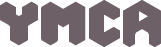 JOB DESCRIPTIONJob Summary:The Family Co-ordinator will be a central figure in delivering the YMCA's family support services. Working directly with families in their homes and communities, you will build rapport, assess needs, and co-create personalised plans to address their unique circumstances. Through a combination of support and guidance, you will help families build resilience, improve their coping mechanisms, and connect them with essential local resources. This role requires a high level of empathy, strong communication skills, and a commitment to safeguarding children.Purpose:Help families overcome challenges and build resilience through collaborative support.Focus on child and family well-being, based on their needs and consent.Responsibilities:Outreach and Support: Work directly with families in their homes and communities.Case Management: Develop and implement personalised plans (Single Family Plans) to address each family's unique situation.Capacity Building: Enhance family strengths, self-esteem, and problem-solving skills.Partnership: Connect families with relevant local services and resources.Open Communication: Build trust and facilitate honest conversations with families.Prevention: Identify early warning signs and intervene to prevent crisis situations.Safeguarding: Ensure child safety by following established procedures when needed.Referral and Advocacy: Guide families towards appropriate Level 1-2 services at the earliest point. Record Keeping: Maintain accurate and detailed case files to track progress and capture case studies.Collaboration: Work effectively with other professionals and partner agencies and the Community Connector.Requirements:Strong interpersonal and communication skills.Ability to build rapport and trust with families.Experience in family support or a related field.Excellent assessment and planning skills.Commitment to safeguarding children.Ability to work flexibly, including evenings and weekends.Reliable transportation.Local knowledge of Stoke-on-Trent's support network.Commitment to ongoing professional development.Impact:This role is crucial in empowering families to overcome challenges, build stronger relationships, and become more self-sufficient. The Family Co-ordinator plays a vital role in fostering positive outcomes for children, young people, and families within the community.InterventionReferral Process:Open Pathway: Referrals are accepted either through a simple referral form or a phone call. Families can also self-refer.Warm Handover: Whenever possible, professionals referring families will engage in a "warm handover" to ensure the referral is suitable and the family feels encouraged to participate. In some cases, joint visits may occur.Family Engagement:Duration: Engagement with the Family Coordinator lasts for approximately 12 weeks.Assessment and Planning: Upon entry, families undergo an assessment, followed by a collaboratively developed plan of action.Tailored Support: The frequency of home visits and other interactions depends on individual needs, with high-need cases receiving weekly support. Engagement gradually reduces as families progress towards self-sufficiency.Additional Requirements:Own transport requiredTo work flexibly, including evenings and weekends, when requiredMotivation and resilience to succeed in challenging situationsLocal knowledge of support and development agencies within the project area Health and safety is a key aspect of all jobs and it is vital that everyone takes responsibility for promoting the health, safety and security of themselves, clients and colleagues.To attend appropriate training and development eventsTo attend team meetings as requested To attend and prepare for supervision sessions To ensure all work is completed to meet all deadlines All staff are expected to demonstrate YMCA behaviours and valuesStaff are required to effectively contribute to their Personal Growth and Development Plan.Person Specification:March 2024Signed …………………………………………………………………………………….. Dated…………………………Printed …………………………………………………………………………………………………………………………..Job TitleFamily Co-ordinator (Tier 1-2 Support)Job TitleFamily Co-ordinator (Tier 1-2 Support)DepartmentTeamLevel 1/2TeamLevel 1/2TeamLevel 1/2TeamLevel 1/2Reports to (Job Title)Reports to (Job Title)Reports to (Job Title)Reports to (Job Title)Responsible for (number of supervisees)0Job Grade Job Grade Job Grade Job Grade LocationHybrid Contract Type12 month fixed term contract, subject to fundingContract Type12 month fixed term contract, subject to fundingContract Type12 month fixed term contract, subject to fundingContract Type12 month fixed term contract, subject to fundingAttribute Essential Desirable Qualifications GCSE/ NVQ Level 3 or equivalent level of study demonstrated (including professional qualifications in Education, Health, Youth and community and Social work) Candidates with relevant experience and demonstrable abilities will be carefully considered IAG Level 3, coaching or mentoring/mediation qualifications an advantageCase Management experience and ability to broker support with external agenciesExperience, (personal or operational) of the barriers faced by people who have challenges around behaviour, mental health issues, family conflict, accessing employment and universal servicesInnovative and informed solutionsProblem solving abilitiesExperience Experience of working with Statutory Agencies (schools, Children’s Centres, Healthcare professionals)Experience of Work with families with childrenDirect work with children or parents Experience of co-working  Skills and Knowledge A knowledge of child development A knowledge of child - parent supervision Good I.T Skills Good listening and observational skillsGood verbal and written communication skillsGood team working skillsThe ability to communicate with children of all ages The ability to identify and assess needs A good understanding of and the ability to demonstrate  non-judgemental practiceAchieving targets whilst maintaining quality of serviceFull driving licence and access to a vehicleOther Issues The ability to work weekends and unsocial hours as neededEnhanced Criminal Records Bureau checks 